BOCHKAREV SEMYON VLADIMIROVICHOBJECTIVE: I’m looking for a position where I can use my foreign language skills.EDUCATIONSeptember 2013 – July 2018: Birsk branch of Bashkir State University, Faculty of Philology and Intercultural Communication, Bachelor's Degree in the field of preparation: Pedagogical education (with two profiles (English, French).October – November 2015: Refresher courses: «English language: gas and oil industry».September 2015 – October 2016: Birsk branch of Bashkir State University, Faculty of Philology and Intercultural Communication, Bachelor's Degree in the field of preparation: Linguistics in the sphere of tourism.WORK EXPERIENCESeptember 2014 – June 2017: Teacher in middle classes.September 2017 – June 2018: Language tutor, Birsk, Russia.2016 – 2018: Freelance Interpreter (Smartcat.ai, Proz.com, Upwork.com).PROFESSIONAL SKILLSForeign language skills: English (Master). Deep knowledge of specifics of translation. PERSONAL QUALITIES Flexibility, sociability, responsibility, dedication, diligence, high efficiency, result-oriented, organization, stress tolerance.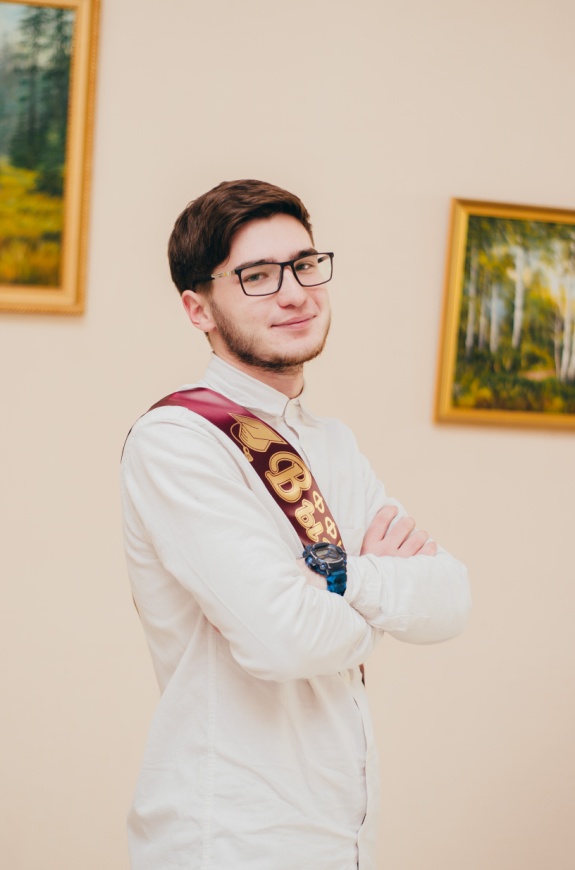 Personal information:Date of birth: 5 JULY 1995Marital status: singleAddress: 8 March Street, 38, 51, Birsk, 452451, Russia                                                                                                                                                                                          Phone number: +7-965-645-27-38E-mail: imleerooy@gmail.com